Załącznik Nr 1  	Formularz oferty „oferta Wykonawcy” ........................................................ ........................................................ (nazwa i adres wykonawcy/pieczęć Wykonawcy) Zamawiający: Gmina Dąbrowa woj. opolskie 
O F E R T A  Nawiązując do treści ogłoszenia o przetargu nieograniczonym na „Odbiór i zagospodarowanie odpadów komunalnych od właścicieli nieruchomości zamieszkałych, z terenu Gminy Dąbrowa w 2021r.”.Oferujemy realizację w/w zamówienia - w zakresie określonym w specyfikacji istotnych warunków zamówienia na następujących warunkach cenowych: Oświadczamy, że oferowany przeze mnie (nas) termin płatności, o którym mowa w § 8 ust. 2 istotnych postanowieniach umowy, wynosi ………….  dni (należy wpisać od 14 do 30 dni).  Zobowiązujemy się do wykonania usług objętych zamówieniem zgodnie z warunkami umowy Wykaz instalacji (nazwa i adres) do przetwarzania odpadów komunalnych do których Wykonawca będzie przekazywał odebrane odpady komunalne (w przypadku niewielkich ilości odebranych odpadów selektywnie zbieranych nie podlegających przekazaniu do regionalnej instalacji do przetwarzania odpadów komunalnych należy wskazać podmiot zbierający te odpady): ………………………………………………………………………………………………………………………………………………………………………………………………………………………………………………………………………………………………………………………………………………………………………………………………………………………………………………………………………………………………………………………………………………………………………………………………………………………………………………………………………………………………………………………………………………………………………………………………………………………………………………………………………………………………………………………………………………………………………………………………………………………………………………………………………………………………………………………………………………………………………………………………………………………………………………………………Baza magazynowo – transportowa spełniającą wymogi Rozporządzenia Ministra Środowiska 
z dnia 11 stycznia 2013r. w sprawie szczegółowych wymagań w zakresie odbierania odpadów komunalnych od właścicieli nieruchomości – znajduje się pod adresem:…………………………………………………………………………………………………………………………………………………………………………………………………………Oświadczamy, że zapoznaliśmy się ze specyfikacją istotnych warunków zamówienia, nie wnosimy do niej zastrzeżeń oraz spełniamy warunki udziału w postępowaniu. Oświadczamy, że prace objęte zamówieniem zamierzamy wykonać:  	a/ sami xb/ zlecimy następujące prace podwykonawcom: x..................................................................................................................................................................Informujemy, że uważamy się za związanych niniejszą ofertą na czas wskazany w specyfikacji istotnych warunków zamówienia, a w przypadku wygrania przetargu do czasu zawarcia umowy. Zobowiązujemy się w przypadku wygrania przetargu do zawarcia umowy w terminie wskazanym w SIWZ. Akceptujemy warunki umowy określone w załączniku nr 1 do specyfikacji istotnych warunków zamówienia. Oferta zawiera łącznie   ....... stron kolejno ponumerowanych.  Oświadczam, że Zamawiający wypełnił obowiązki informacyjne przewidziane w Załącznikami do niniejszej oferty są:  (załączniki zaleca się ponumerować i ułożyć wg porządku przedstawionego w niniejszej specyfikacji – rozdział 6 ust. 1)  ..................................................................................................................................................................... ..................................................................................................................................................................... ..................................................................................................................................................................... ..................................................................................................................................................................... ..................................................................................................................................................................... ..................................................................................................................................................................... Nazwa Wykonawcy: .................................................................................................................................................. .....................................................................................................................................................................................Adres Wykonawcy: .................................................................................................................................................... województwo: ................................................................., powiat: ........................................................................... Numer telefonu................................................................., Numer teleksu/fax.......................................................... Internet http:// ................................................................, e-mail: ............................................................................. Regon: .............................................................................,NIP: ……………............................................................. Nr konta bankowego: ................................................................................................................................................ Wykonawca jest małym lub średnim przedsiębiorstwem * *) ( Tak/Nie): …………..…. Osoba wyznaczona do kontaktów z Zamawiającym: ..................................................................................... 	...................................................., dn. _ _ . _ _ . _ _ _ _ r.                	  ............................................................................ Podpis osoby/osób uprawnionych do składania oświadczeń woli w imieniu Wykonawcy  /pieczęć imienna * - niepotrzebne skreślić **)  Przedsiębiorstwa, które zatrudniają mniej niż 250 osób i których roczny obrót nie przekracza 50 milionów EUR lub roczna suma bilansowa nie przekracza 43 milionów EUR Załącznik Nr 2.2  Informacja dotycząca JEDZPo wejściu na stronę https://espd.uzp.gov.pl/filter?lang=pl można załadować plik „Załącznik nr 2 do SIWZ - JEDZ xml” wypełnić go i wygenerować jednolity elektroniczny dokument zamówienia.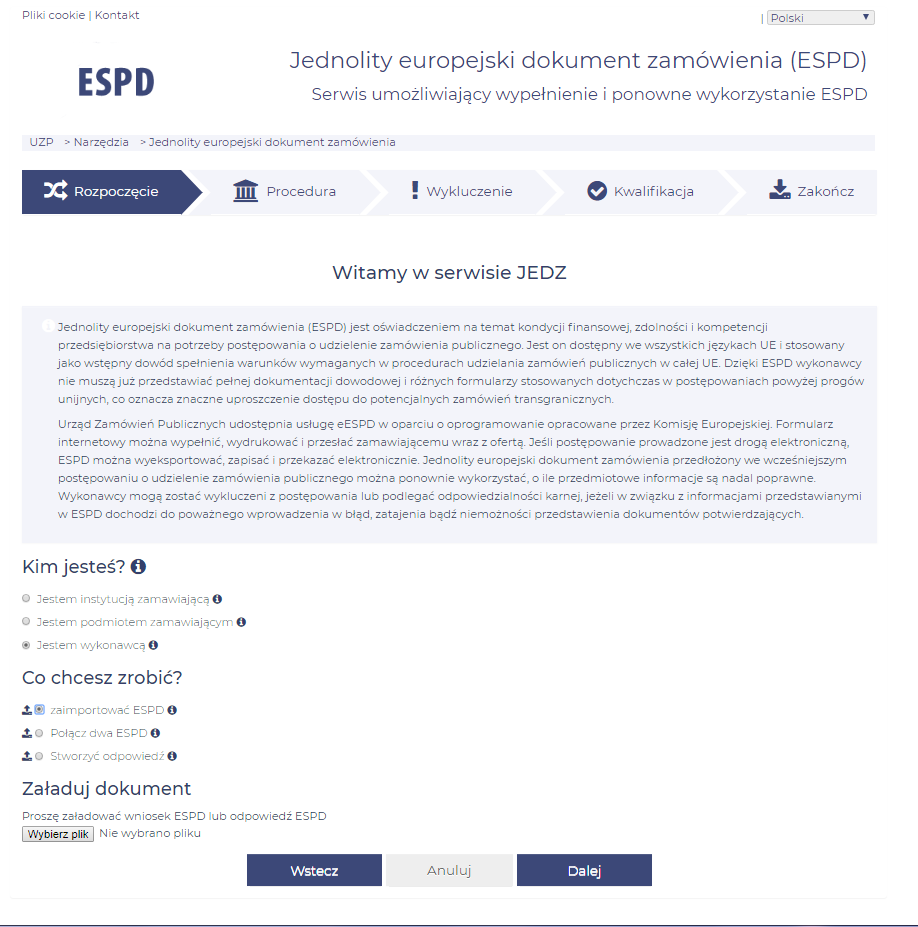 Załącznik nr 3 	Oświadczenie o przynależności do grupy kapitałowej Nazwa  i adres Wykonawcy: ..........................................................................................................................................................................................................................................................................................................................................Oświadczenie 	Nawiązując do zamieszczenia na stronie internetowej Zamawiającego (http://www.bip.gminadabrowa.pl) informacji, o której mowa w art. 86 ust. 5 ustawy Pzp dot. postępowania o udzielenie zamówienia publicznego prowadzonym w trybie przetargu nieograniczonego na „Odbiór i zagospodarowanie odpadów komunalnych od właścicieli nieruchomości zamieszkałych, z terenu Gminy Dąbrowa w roku 2021 r.”, stosownie do art. 24 ust. 11 ustawy z dnia 29 stycznia 2004 r. prawo zamówień publicznych oświadczam/my, że:□ reprezentowany/-i przeze mnie wykonawca/-y nie należy/-ą do tej samej grupy kapitałowej z żadnym z Wykonawców, którzy złożyli ofertę w niniejszym postępowaniu*. □ reprezentowany/-i przeze mnie wykonawca/-y należy/-ą do tej samej grupy kapitałowej z następującymi Wykonawcami*: □ nie należymy do żadnej grupy kapitałowej*...................................................., dn. _ _ . _ _ . _ _ _ _ r.                	  ............................................................................ Podpis osoby/osób uprawnionych do składania oświadczeń woli w imieniu Wykonawcy  /pieczęć imienna Pouczenie. Wraz ze złożeniem oświadczenia, wykonawca może przedstawić dowody, że powiązania z innym wykonawcą nie prowadzą do zakłócenia konkurencji w postępowaniu o udzielenie zamówienia – art. 24 ust. 11 ustawy PZP.*należy zaznaczyć właściwą opcję.  	 Załącznik nr 4          Wykaz wykonanych usług 	 Nazwa  i adres Wykonawcy: ..........................................................................................................................................................................................................................................................................................................................................Składając ofertę w postępowaniu o udzielenie zamówienia publicznego prowadzonym w trybie przetargu nieograniczonego na:  „Odbiór i zagospodarowanie odpadów komunalnych od właścicieli nieruchomości zamieszkałych, z terenu Gminy Dąbrowa w roku 2021 r.”, Przedstawiam: Wykaz usług wykonanych, a w przypadku świadczeń okresowych lub ciągłych również wykonywanych, 
głównych usług, w okresie ostatnich trzech lat przed upływem terminu składania ofert, a jeżeli okres prowadzenia działalności jest krótszy - w tym okresie, wraz z podaniem ich wartości, przedmiotu, dat wykonania i podmiotów, na rzecz których dostawy lub usługi zostały wykonane, oraz załączeniem dowodów, czy zostały wykonane lub są wykonywane należycie -potwierdzających spełnianie warunków określonych  
w pkt. VI. 3 ust. 1) ppkt. d) niniejszej SIWZ. 	...................................................., dn. _ _ . _ _ . _ _ _ _ r.                	  ............................................................................ Podpis osoby/osób uprawnionych do składania oświadczeń woli w imieniu Wykonawcy  /pieczęć imienna Załącznik nr 5  	Wykaz narzędziNazwa  i adres Wykonawcy: ..........................................................................................................................................................................................................................................................................................................................................Składając ofertę w postępowaniu o udzielenie zamówienia publicznego prowadzonym w trybie przetargu nieograniczonego na: „Odbiór i zagospodarowanie odpadów komunalnych od właścicieli nieruchomości zamieszkałych, z terenu Gminy Dąbrowa w roku 2021 r.”Przedstawiam:  wykaz narzędzi, wyposażenia zakładu i urządzeń technicznych dostępnych wykonawcy usług w celu wykonania zamówienia wraz z informacją o podstawie do dysponowania tymi zasobami 
(przedstawia wykaz sprzętu, jakim dysponuje Wykonawca – tu: wykaz typu posiadanych samochodów specjalistycznych)-potwierdzających spełnianie warunków określonych w pkt. VI. 3 ust. 1) ppkt. e) niniejszej SIWZ. UWAGA!!! * Należy wpisać właściwe,  JEŚLI „NIE DOTYCZY” lub jeśli Wykonawca nic nie wpisze TO ZAMAWIAJĄCY PRZYJMIE, IŻ JEST TO ZASÓB WŁASNY (WŁASNOŚĆ WYKONAWCY) JEŚLI „TAK” TO NALEŻY przedstawić w tym celu pisemne zobowiązanie podmiotu do oddania mu do dyspozycji niezbędnych zasobów na okres korzystania z nich przy wykonywaniu zamówienia. 
JEŚLI „INNA” TO NALEŻY PODAĆ PODSTAWĘ DYSPONOWANIA(np. kredyt, leasing) ...................................................., dn. _ _ . _ _ . _ _ _ _ r.                	  ............................................................................ Podpis osoby/osób uprawnionych do składania oświadczeń woli w imieniu Wykonawcy  /pieczęć imienna  L.p. Zadanie Symbol Ceny jednostkowej Cena jednostkowa [netto] Szacowana ilość odpadów  w okresie umowy (Mg) Wartość [netto] *) 1 2 3 4 5 6 Odbiór odpadów u źródła Odbiór odpadów u źródła Odbiór odpadów u źródła Odbiór odpadów u źródła Odbiór odpadów u źródła Odbiór odpadów u źródła 1. Odbiór i zagospodarowanie - niesegregowane (zmieszane) odpady komunalne C1 zł 1700,00zł 2. Odbiór i zagospodarowanie - szkło C2 zł 150,00zł 3. Odbiór i zagospodarowanie - tworzywa sztuczne, metale i odpady opakowaniowe wielomateriałowe  C3 zł 200,00zł 4. Odbiór i zagospodarowanie - papier C4 zł 65,00zł 5. Odbiór i zagospodarowanie - bioodpady C5 zł 100,00zł 6. Odbiór i zagospodarowanie - meble i inne odpady wielkogabarytowe + oponyC6 zł 230,00zł 7. Odbiór i zagospodarowanie - odpady budowlane i rozbiórkowe C7 zł 5,00zł Odbiór odpadów w Punkcie Selektywnego Zbierania Odpadów Komunalnych (PSZOK) Odbiór odpadów w Punkcie Selektywnego Zbierania Odpadów Komunalnych (PSZOK) Odbiór odpadów w Punkcie Selektywnego Zbierania Odpadów Komunalnych (PSZOK) Odbiór odpadów w Punkcie Selektywnego Zbierania Odpadów Komunalnych (PSZOK) Odbiór odpadów w Punkcie Selektywnego Zbierania Odpadów Komunalnych (PSZOK) Odbiór odpadów w Punkcie Selektywnego Zbierania Odpadów Komunalnych (PSZOK) 8. Odbiór i zagospodarowanie - szkło C8 zł 0,5zł 9. Odbiór i zagospodarowanie - tworzywa sztuczne, metale i odpady opakowaniowe wielomateriałowe C9 zł 0,5zł 10. Odbiór i zagospodarowanie - papier C10 zł 0,5zł 11. Odbiór i zagospodarowanie - bioodpady C11 zł 50,00zł 12. Odbiór i zagospodarowanie - odpady niebezpieczne C12 zł 1,5zł zł 13. Odbiór i zagospodarowanie - przeterminowane leki i chemikalia C13 zł 0,20zł zł 14. Odbiór i zagospodarowanie - odpady niekwalifikujące się do odpadów medycznych powstałe w gospodarstwie domowym w wyniku przyjmowania produktów leczniczych w formie iniekcji i prowadzenia monitoringu poziomu substancji we krwi, w szczególności igieł i strzykawek C14 zł 0,10zł zł 15. Odbiór i zagospodarowanie - zużyte baterie i akumulatory C15 zł 0,5zł zł 16. Odbiór i zagospodarowanie - zużyty sprzęt elektryczny i elektroniczny (dot. również odpadu niebezpiecznego) C16 zł 1,00zł zł 17. Odbiór i zagospodarowanie - meble i inne odpady wielkogabarytowe C17 zł 60,00zł zł 18. Odbiór i zagospodarowanie - zużyte opony C18 zł 5,00zł zł 19. Odbiór i zagospodarowanie - odpady budowlane i rozbiórkowe C19 zł 70,00zł zł 20. Odbiór i zagospodarowanie - odpady tekstyliów i odzieży C20 zł 0,5zł zł SUMA wszystkich wartości netto tj. wierszy od 1 do 20 (ŁĄCZNA wartość netto): SUMA wszystkich wartości netto tj. wierszy od 1 do 20 (ŁĄCZNA wartość netto): SUMA wszystkich wartości netto tj. wierszy od 1 do 20 (ŁĄCZNA wartość netto): SUMA wszystkich wartości netto tj. wierszy od 1 do 20 (ŁĄCZNA wartość netto): zł zł VAT …………..% VAT …………..% VAT …………..% VAT …………..% zł zł [Cena ofertowa] (ŁĄCZNA wartość brutto): [Cena ofertowa] (ŁĄCZNA wartość brutto): [Cena ofertowa] (ŁĄCZNA wartość brutto): [Cena ofertowa] (ŁĄCZNA wartość brutto): Słownie: Słownie: Słownie: Słownie: Słownie: Słownie: UWAGA! Należy wypełnić wszystkie pola zacienione *) Sposób wyliczenia wartości netto dla wierszy 1-20: [kol. 6] = [kol. 4] x [kol. 5] UWAGA! Należy wypełnić wszystkie pola zacienione *) Sposób wyliczenia wartości netto dla wierszy 1-20: [kol. 6] = [kol. 4] x [kol. 5] UWAGA! Należy wypełnić wszystkie pola zacienione *) Sposób wyliczenia wartości netto dla wierszy 1-20: [kol. 6] = [kol. 4] x [kol. 5] UWAGA! Należy wypełnić wszystkie pola zacienione *) Sposób wyliczenia wartości netto dla wierszy 1-20: [kol. 6] = [kol. 4] x [kol. 5] UWAGA! Należy wypełnić wszystkie pola zacienione *) Sposób wyliczenia wartości netto dla wierszy 1-20: [kol. 6] = [kol. 4] x [kol. 5] UWAGA! Należy wypełnić wszystkie pola zacienione *) Sposób wyliczenia wartości netto dla wierszy 1-20: [kol. 6] = [kol. 4] x [kol. 5]  Lp. Nazwa podmiotu, adres siedziby Lp. Przedmiot zamówienia  w tym ilość osób objętych zamówieniem i miejscowość Całkowita wartość brutto usługi w PLN [zł] Termin realizacji  Termin realizacji  Nazwa podmiotu /zleceniodawcy  Nr  referencji/ dowodu wykonania należytego /oświadczenia wykonawcy Lp. Przedmiot zamówienia  w tym ilość osób objętych zamówieniem i miejscowość Całkowita wartość brutto usługi w PLN [zł] Data rozpoczęcia Data zakończenia Nazwa podmiotu /zleceniodawcy  Nr  referencji/ dowodu wykonania należytego /oświadczenia wykonawcy 1. 2. 3. 4. Lp Typ samochodu specjalistycznego Przeznaczenie Ilość [Szt.] Podstawa prawna posiadania sprzętu  NIE DOTYCZY  /   TAK  /   INNA(podać jaka)* 1. 2. 3. 4. 5. 6. 